KARTA ZGŁOSZENIA DZIECKA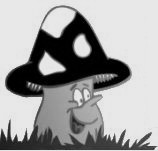 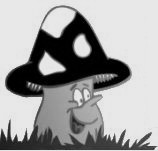 DO NIEPUBLICZNEGO PRZEDSZKOLA,,POD MUCHOMORKIEM’’ W ZBĄSZYNKUODDZIAŁ W ROGOZIŃCUKartę wypełnia rodzic lub opiekun prawnyProszę o przyjęcie................................................................, ……..................ur. dnia.................        Imię i nazwisko dziecka	Drugie imięPesel dziecka.....................................do Niepublicznego Przedszkola ,,Pod Muchomorkiem’’ w Zbąszynku oddział w Rogozińcu  na....................godz. dziennie i ...............posiłki od dnia......................roku.Dane o sytuacji rodzinnej dziecka:Miejsce urodzenia dziecka:...................................................................................Adres zamieszkania dziecka:................................................................................................Adres zameldowania dziecka ( jeśli jest inny niż adres zamieszkania):…………………….……………………………………………………………………………………………… Imiona i nazwiska rodziców/opiekunów prawnych...........................................................................................................................................................................................................Adres zamieszkania rodziców/opiekunów prawnych:.................................................................................................................................................................... .....................................Adres zameldowania rodziców ( jeśli jest inny niż adres zamieszkania):…………………….……………………………………………………………………………………………… Numery telefonów kontaktowych: matki/ opiekuna prawnego ..............................................ojca/ opiekuna prawnego ..............................................                 Czy rodzice /opiekunowie prawni aktualnie pracują : mama tak / nie                                                                                                        ojciec tak /nie  (właściwe podkreślić)Dodatkowe ważne informacje o dziecku:Czy dziecko uczęszczać będzie na zajęcia z katechezy ?	tak/nieJest pod opieką poradni specjalistycznej: tak/nie (jakiej?)........................................................... Informacje na temat ewentualnych chorób, wad rozwojowych, alergii.............................................................................................................................................................................................Inne...............................................................................................................................................OŚWIADCZENIEInformuję że dziecko:....................................................................................................................odbierane będzie przez następujące osoby zapewniające dziecku pełne bezpieczeństwo:Bierzemy na siebie pełną odpowiedzialność prawną za bezpieczeństwo odebranego dziecka – od momentu jego odbioru przez wskazaną powyżej upoważnioną przez nas osobę.Data i podpis czytelny rodziców/ opiekunów prawnych............................................Imię i nazwisko1.stopień pokrewieństwa1.2.2.3.3.4.4.